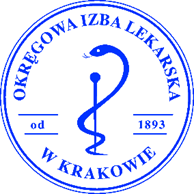 KLAUZULA INFORMACYJNA DOTYCZĄCA PRZETWARZANIA 
DANYCH OSOBOWYCH  dla osób korzystających ze wsparcia materialnego OIL w KrakowieZgodnie z art. 13 ust. 1 i 2 Rozporządzenia Parlamentu Europejskiego i Rady (UE) 2016/679 
z dnia 27 kwietnia 2016 r. w sprawie ochrony osób fizycznych w związku z przetwarzaniem danych osobowych i w sprawie swobodnego przepływu takich danych oraz uchylenia dyrektywy 95/46/WE (dalej „RODO”), chcielibyśmy spełnić nasz obowiązek i poinformować o tym, jak przetwarzamy Pani/Pana dane osobowe.Administrator (ADO)Administratorem, czyli podmiotem decydującym o tym, w jaki sposób będą przetwarzane Pani/Pana dane osobowe jest Okręgowa Izba Lekarska w Krakowie, 
ul. Krupnicza 11a, 31-123 Kraków, zwanym dalej „ADO”. Dane kontaktowe administratoraZ Okręgową Izbą Lekarską w Krakowie można się skontaktować:- pisemnie na adres: ul. Krupnicza 11a, 31-123 Kraków- telefonicznie pod numerem: 12 619 17 20 lub poprzez adres e-mail: biuro@oilkrakow.org.pl- osobiście.Dane kontaktowe Inspektora ochrony danychOkręgowa Izba Lekarska w Krakowie wyznaczyła Inspektora Ochrony danych. Jest to osoba, 
z którą może się Pani/Pan kontaktować we wszystkich sprawach dotyczących przetwarzania Pani/Pana danych osobowych.Bezpośredni kontakt z inspektorem poprzez adres e-mail: iod@oilkrakow.org.plCel przetwarzania danych osobowych oraz podstawa prawna przetwarzaniaPrzetwarzanie Pani/Pana danych osobowych odbędzie się w celach:rozpatrzenia złożonego wniosku i udzielenia wnioskowanego wsparcia przez Komisję Socjalno-Bytową,wykonywania obowiązków wynikających z przepisów prawa, w tym m.in. z: ustawy 
o izbach lekarskich, podatku dochodowym od osób fizycznych, rachunkowości.wykonywania czynności z ustaleniem i dochodzeniem ewentualnych roszczeń.Podstawą prawną przetwarzania Pani/Pana danych osobowych jest:przepis prawa – w zakresie obowiązków wynikających z tych przepisów, w tym: 
art. 5 pkt. 19 i 23 ustawy o izbach lekarskich, ustawa o podatku dochodowym od osób fizycznych, ustawa o rachunkowości (art. 6 ust. 1 lit. c) RODO),prawnie uzasadniony interes administratora w zakresie ustalenia, dochodzenia 
lub obrony ewentualnych roszczeń (art. 6 ust. 1 lit. f) RODO).Kategoria odbiorców danych osobowychOkręgowa Izba Lekarska w Krakowie może udostępnić Pani/Pana dane osobowe podmiotom uprawnionym na podstawie przepisów prawa, osobom upoważnionym przez ADO, w tym pracownikom i współpracownikom Okręgowej Izby Lekarskiej w Krakowie, którzy musza mieć dostęp do danych, aby wykonywać swoje obowiązki, członkom Komisji Socjalno-Bytowej ORL w Krakowie,  a także osobom i podmiotom przez Panią/Pana upoważnionym (np. bankom). Dane osobowe mogą przetwarzać, na podstawie umów powierzenia zgodnie z art. 28 RODO, dostawcy usług dla Okręgowej Izby Lekarskiej w Krakowie, w tym m.in. podmioty zapewniające obsługę i wsparcie systemów teleinformatycznych, dostawcy usług hostingowych, podmioty świadczące usługi prawno-doradcze lub audytowe.Przekazywanie danych poza obszar EOGPani/Pana dane osobowe nie będą przekazywane do państw znajdujących się poza Europejskim Obszarem Gospodarczym.Okres przechowywania danych osobowychPani/Pana dane osobowe będą przetwarzane w okresie rozpatrywania złożonego wniosku, 
a następnie będą przechowywane przez okres wynikający z przepisów prawa, 
w tym m.in. ustawy o rachunkowości oraz prawa podatkowego.Prawa osób, których dane dotycząNa warunkach i zasadach określonych przepisami RODO przysługuje Pani/Panu:prawo dostępu do treści swoich danych, w tym  otrzymania kopii danych,prawo do sprostowania  swoich danych osobowych, czyli wnioskowania o poprawienie lub uzupełnienia niekompletnych danych,prawo do ich usunięcia, ograniczenia przetwarzania – w przypadkach przewidzianych prawem,prawo do wniesienia sprzeciwu wobec przetwarzania danych - w przypadkach przewidzianych prawem.W celu skorzystania z powyższych praw należy skontaktować się z Administratorem lub Inspektorem ochrony danych. Dane kontaktowe wskazano powyżej.Prawo wniesienia skargiPrzysługuje Pani/Panu prawo wniesienia skargi do organu nadzorczego zajmującego się ochroną danych osobowych, tj. Prezesa Urzędu Ochrony Danych Osobowych w przypadku uznania, że przetwarzanie Pani/Pana danych osobowych narusza obowiązujące przepisy prawa.Informacja o wymogu lub dobrowolności podania danych osobowychPodanie przez Panią/Pana danych osobowych jest niezbędne do złożenia i rozpatrzenia złożonego wniosku przez Komisję Socjalno-Bytową, a skutkiem ich niepodania będzie brak możliwości rozpatrzenia wniosku oraz przyznania wnioskowanego wsparcia.Informacje o zautomatyzowanym podejmowaniu decyzjiPani/Pana dane osobowe nie będą wykorzystywane do zautomatyzowanego podejmowania decyzji  (bez udziału człowieka) i nie będą podlegać profilowaniu, stosownie do art. 22 RODO.Potwierdzam, ze zapoznałem(am) się i przyjmuję do wiadomości powyższe informacje.……………………………………			……….…..………………………………………………………………………………………(miejscowość, data)			(czytelny podpis osoby wnioskującej o udzielenie wsparcia)			